ПОСТАНОВЛЕНИЕ«_10__»___11____2020 года		№_225_пос. Энем   Об утверждении  муниципальной программы «Реализация государственной политики в отношении соотечественников за рубежом»  на территории муниципального образования «Энемское городское поселение» на  2021-2023 годы»	В соответствии с Федеральными законами от 06.10.2003г. № 131-ФЗ  «Об общих принципах организации местного самоуправления  в Российской Федерации»,  от 24 мая 1999 года № 99- ФЗ «О государственной политике Российской Федерации в отношении соотечественников за рубежом», Уставом муниципального образования «Энемское городское поселение»,-ПОСТАНОВЛЯЮ:		1.Утвердить муниципальную программу  «Реализация государственной политики в отношении соотечественников за рубежом на территории муниципального образования «Энемское городское поселение» на  2021-2023 годы»  (приложение № 1).       2.Постановление главы администрации муниципального образования «Энемское городское поселение» от 26.10.2017г. № 222 «Об утверждении  муниципальной программы Реализация государственной	 политики в отношении соотечественников за рубежом»  на территории муниципального образования «Энемское городское поселение»  на 2018-2020годы считать утратившим силу.		3.Настоящее постановление вступает в силу со дня официального обнародования.	4. Контроль за исполнением настоящего постановления возложить на заместителя главы администрации Цыганкову Е.А.Глава муниципального образования «Энемское городское поселение»                	                                   Х.Н. ХоткоПроект внесен:руководитель организационного отдела					С.Д. МешвезПроект согласован:Зам.  главы администрации						            Е.А. ЦыганковаРуководитель юридического отдела                                                        Б.Ш. КошкоРуководитель  финансового отдела 				           Е.Н. Чилова Приложение № 1к постановлению главы муниципального образования«Энемское городское поселение»«__10__»___11___2020г. № _225_МУНИЦИПАЛЬНАЯ  ПРОГРАММА«Реализация государственной политики в отношении соотечественников за рубежом»  на территории муниципального образования «Энемское городское поселение» на  2021-2023 годы»  Срок реализации программы: 2021-2023 годыПАСПОРТ
 муниципальной  программы«Реализация государственной политики в отношении соотечественников за рубежом» на территории муниципального образования «Энемское городское поселение» на  2021-2023 годы»  ПРОГРАММА «Реализация государственной политики в отношении соотечественников за рубежом» на территории муниципального образования «Энемское городское поселение» на  2018-2020 годы»   1. ОБЩИЕ ПОЛОЖЕНИЯГосударственная политика Российской Федерации в отношении соотечественников является составной частью внутренней и внешней политики Российской Федерации и представляет собой совокупность правовых, дипломатических, социальных, экономических, организационных мер, мер в области информации, образования, культуры и иных мер, осуществляемых Президентом Российской Федерации, органами государственной власти Российской Федерации и органами государственной власти субъектов Российской Федерации при участии органов местного самоуправления в соответствии с Конституцией Российской Федерации, международными договорами Российской Федерации, законодательством Российской Федерации для претворения в жизнь принципов и целей, установленных настоящим Федеральным законом.Стратегическая поддержка соотечественников за рубежом является одним из основных приоритетов и важной составляющей внутренней и внешней политики Российской Федерации.В результате исторических событий российские соотечественники оказались распределены по различным государственным образованиям. Крупнейшее зарубежное этнокультурное образование в силу исторических и политических причин является в значительной степени разобщенным, чему способствует позиция некоторых государств.Государственная политика в отношении соотечественников за рубежом осуществляется в муниципальном образовании «Энемское городское поселение»  в рамках мероприятий культурного, образовательного и информационного характера, особое внимание уделяется взаимодействию с населением Израиля, Турции, Иордании, связанных с муниципальным образованием «Энемское городское поселение» тесными историческими, деловыми, культурными, родственными связями.2. ОСНОВНЫЕ  ЦЕЛИ ПРОГРАММЫОсновной целью Программы является осуществление комплекса мер по взаимодействию с соотечественниками, проживающими за рубежом, в интересах сохранения их этнокультурной самобытности, укрепления культурных, образовательных, деловых и иных связей с Россией, а также усиления роли в расширении сотрудничества  муниципального образования «Энемское городское поселение»  со странами их проживания.

3. ОСНОВНЫЕ ЗАДАЧИ РЕАЛИЗАЦИИ ПРОГРАММЫ
Основными задачами Программы являются:-развитие взаимодействия с соотечественниками, проживающими за рубежом, и созданными ими организациями, содействие установлению их связей с органами государственной власти, организациями, учреждениями  муниципального образования «Энемское городское поселение»; -оказание поддержки соотечественникам, проживающим за рубежом, созданным ими организациям и объединениям в сохранении этнокультурной самобытности;-продвижение имиджа муниципального образования «Энемское городское поселение» как региона с устойчивым социально-экономическим развитием, богатым культурным потенциалом и опытом поддержки этнокультурных традиций4. МЕХАНИЗМ РЕАЛИЗАЦИИ ПРОГРАММЫМеханизм реализации целей и задач Программы – это система скоординированных по срокам и объему финансирования, а также ответственным исполнителям мероприятий, обеспечивающих достижение намеченных результатов.  Исполнители несут ответственность за качественное  и своевременное выполнение программы, целевое и рациональное использование финансовых средств, своевременное информирование координирующего органа о проделанной работе и ее результатах.5. РЕСУРСНОЕ ОБЕСПЕЧЕНИЕ ПРОГРАММЫДля реализации программы привлекаются средства бюджета муниципального образования «Энемское городское поселение».6. ОЖИДАЕМЫЕ КОНЕЧНЫЕ РЕЗУЛЬТАТЫ РЕАЛИЗАЦИИ ПрограммыРеализация мероприятий Программы позволит внести значительный вклад в осуществление государственной политики Российской Федерации по поддержке соотечественников за рубежом, придаст системный и целенаправленный характер отношениям, обеспечит сотрудничество конкретными механизмами и технологиями.

	Реализация Программы будет способствовать:-повышению уровня консолидации организаций соотечественников и их взаимодействия с органами исполнительной власти, организациями и жителями муниципального образования «Энемское городское поселение»;
-продвижению положительного имиджа муниципального образования «Энемское городское поселение» среди соотечественников и в странах их проживания как региона с устойчивым социально-экономическим развитием, богатым опытом поддержки этнокультурных традиций;-привлечению экономического, творческого и духовного потенциала соотечественников для укрепления экономического и культурного сотрудничества муниципального образования «Энемское городское поселение» с зарубежными партнерами, развитию деловых связей хозяйствующих субъектов и иных объединений соотечественников.

ПЛАН МЕРОПРИЯТИЙпо реализации муниципальной  программы «Реализация государственной политики в отношении соотечественников за рубежом» на территории муниципального образования «Энемское городское поселение» на  2018-2020 годы»                      РЕСПУБЛИКА АДЫГЕЯ             ТАХТАМУКАЙСКИЙ РАЙОНАДМИНИСТРАЦИЯМУНИЦИПАЛЬНОГО ОБРАЗОВАНИЯ« ЭНЕМСКОЕ ГОРОДСКОЕ ПОСЕЛЕНИЕ»Индекс 385132,  п. Энем ул. Чкалова,13 (887771)  43-4-32; (887771) 44-2-71e-mail: admin_MO_EGP@mail.ru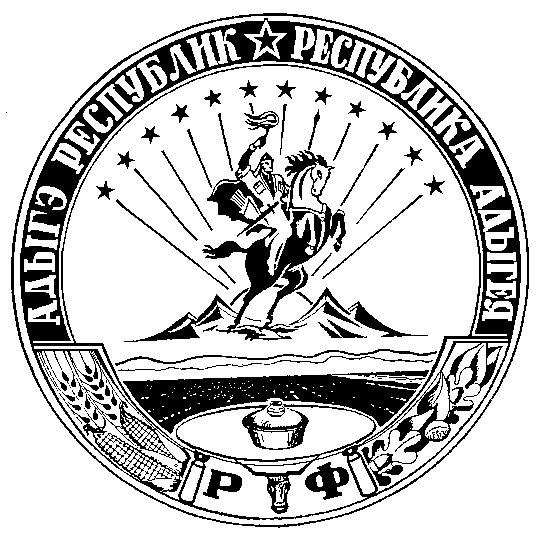 АДЫГЭ РЕСПУБЛИК ТЭХЪУТЭМЫКЪОЕ   РАЙОНМУНИЦИПАЛЬНЭ ЗЭХЭТ«ИНЭМ  КЪЭЛЭ  ТIЫСЫПIЭ»ИАДМИНИСТРАЦИЙИндекс 385132,  п. Энемур. Чкаловэм ыцIэкIэ щытыр, 13(887771) 43-4-32; (87771) 44-2-71e-mail: admin_MO_EGP@mail.ruНаименование главного распорядителя бюджетных средствАдминистрация муниципального образования «Энемское городское поселение»Наименование программы«Реализация государственной политики в отношении соотечественников за рубежом» на территории муниципального образования «Энемское городское поселение» на  2021-2023 годы»  Основание для разработки программы1.Конституция Российской Федерации.2. Федеральный закон от 6 октября 2003 года № 131-ФЗ «Об общих принципах организации местного самоуправления в Российской Федерации».3. Федеральный закон от 24 мая 1999 года № 99- ФЗ «О государственной политике Российской Федерации в отношении соотечественников за рубежом».4.Устав муниципального образования «Энемское городское поселение».Должностное лицо, утвердившее программу глава муниципального образования «Энемское городское поселение»Цель ПрограммыОсуществление комплекса мер по взаимодействию с соотечественниками, проживающими за рубежом в интересах сохранения этнокультурной самобытности, укрепления культурных, образовательных, деловых и иных связей с Россией, а также усиление роли в расширении сотрудничества муниципального образования «Энемское городское поселение» со странами их проживания  Задачи Программы-развитие взаимодействия с соотечественниками, проживающими за рубежом, и созданными ими организациями, содействие установлению их связей с органами местного самоуправления, организациями, учреждениями муниципального образования «Энемское городское поселение»;
-оказание поддержки соотечественникам, созданным ими организациям и объединениям в сохранении этнокультурной самобытности;

-продвижение имиджа муниципального образования «Энемское городское поселение»  как региона с устойчивым социально-экономическим развитием, богатым культурным потенциалом и опытом поддержки этнокультурных традицийСроки реализации программы2021-2023 годыисточник финансирования программы местный бюджет муниципального образования «Энемское городское поселение»Объемы финансированияБез дополнительных затрат 2021 годОбъемы финансирования2022 год Объемы финансирования2023 год Ожидаемые конечные результаты программыусиление развития:- информационного взаимодействия и деловых связей с соотечественниками за рубежом и созданными ими организациями-культурных и социальных связей с соотечественниками за рубежом
№ п/пНаименование мероприятий исполнителисрок проведения  мероприятийпланируемые объемы финансирования (тыс.руб.)планируемые объемы финансирования (тыс.руб.)планируемые объемы финансирования (тыс.руб.)планируемые объемы финансирования (тыс.руб.)№ п/пНаименование мероприятий исполнителисрок проведения  мероприятийвсегов том числев том числев том числе№ п/пНаименование мероприятий исполнителисрок проведения  мероприятийвсегоместныйбюджетвнебюджетные фондывнебюджетные фонды123456771Утвердить муниципальную программу «Реализация государственной политики в отношении соотечественников за рубежом» на территории муниципального образования «Энемское городское поселение» на  2021-2023 годы»  администрацияМО «Энемское городское поселение»2020без дополнительных затратбез дополнительных затратбез дополнительных затратбез дополнительных затрат2Подготовка и проведение визитов в Энемское городское поселение зарубежных делегаций, участие в которых приняли соотечественники  и созданные ими организации, в том числе приобретение сувенирной продукции и транспортные расходы при доставке  соотечественников к местам культурного и этнического наследия администрацияМО «Энемское городское поселение» 2021----2Подготовка и проведение визитов в Энемское городское поселение зарубежных делегаций, участие в которых приняли соотечественники  и созданные ими организации, в том числе приобретение сувенирной продукции и транспортные расходы при доставке  соотечественников к местам культурного и этнического наследия администрацияМО «Энемское городское поселение» 2022----2Подготовка и проведение визитов в Энемское городское поселение зарубежных делегаций, участие в которых приняли соотечественники  и созданные ими организации, в том числе приобретение сувенирной продукции и транспортные расходы при доставке  соотечественников к местам культурного и этнического наследия администрацияМО «Энемское городское поселение» 2023----3Подготовка и проведение визитов делегаций муниципального образования «Энемское городское поселение»  за рубеж, в рамках которых проведены встречи с соотечественниками за рубежом и созданными ими организациями, в том числе приобретение сувенирной продукции и транспортные расходы на  поездку за рубежадминистрацияМО «Энемское городское поселение»2021----3Подготовка и проведение визитов делегаций муниципального образования «Энемское городское поселение»  за рубеж, в рамках которых проведены встречи с соотечественниками за рубежом и созданными ими организациями, в том числе приобретение сувенирной продукции и транспортные расходы на  поездку за рубежадминистрацияМО «Энемское городское поселение»2022----3Подготовка и проведение визитов делегаций муниципального образования «Энемское городское поселение»  за рубеж, в рамках которых проведены встречи с соотечественниками за рубежом и созданными ими организациями, в том числе приобретение сувенирной продукции и транспортные расходы на  поездку за рубежадминистрацияМО «Энемское городское поселение»2023----4Количество публикаций, сообщений в средствах массовой информации, изданий о деятельности муниципального образования «Энемское городское поселение» по поддержке соотечественников за рубежомадминистрацияМО «Энемское городское поселение»2021----4Количество публикаций, сообщений в средствах массовой информации, изданий о деятельности муниципального образования «Энемское городское поселение» по поддержке соотечественников за рубежомадминистрацияМО «Энемское городское поселение»2022----4Количество публикаций, сообщений в средствах массовой информации, изданий о деятельности муниципального образования «Энемское городское поселение» по поддержке соотечественников за рубежомадминистрацияМО «Энемское городское поселение»2023----5Всего расходов 2021-----5Всего расходов 2022-----5Всего расходов 2023-----5Всего расходов 